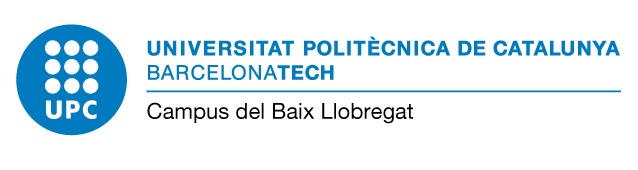 Edifici D7 - C/Esteve Terradas, 10 08860 Castelldefels (Barcelona)Campus Baix Llobregat - Parc Mediterrani de TecnologiaSOL·LICITUD D’ESTUDI DE RECONEIXEMENTS/CONVALIDACIONSNom i Cognoms:	DNIDomicili a efectes de notificació:E X P O S A:Que ha cursat estudis de:TitulacióD E M A N A:_ Estudi de reconeixements/convalidacions per la titulació:Grau	(Fase   Comuna)   en	Enginyeries:	Sistemes   de	Telecomunicació, Telemàtica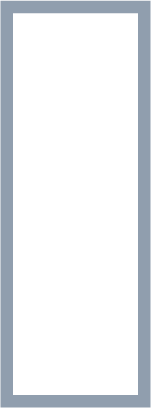 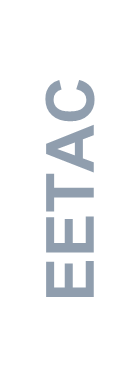 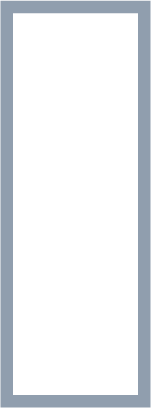 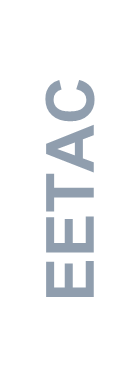 Grau en Enginyeria TelemàticaGrau en Enginyeria de Sistemes de TelecomunicacióGrau en Enginyeria de Sistemes AeroespacialsDoble Titulació Grau en Enginyeria de Sistemes Aeroespacials/ Grau en Enginyeria de Sistemes de Telecomunicació - Grau en Enginyeria Telemàtica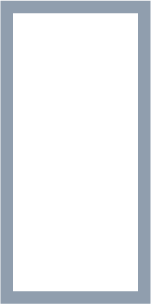 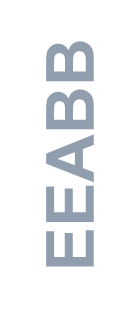 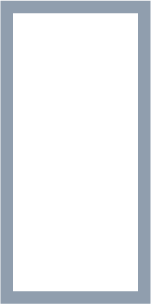 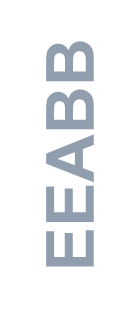 Grau en Enginyeria AlimentàriaGrau en Enginyeria dels Sistemes Biològics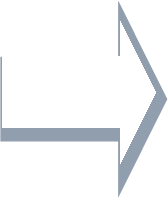 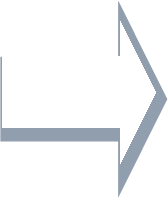 Grau en Enginyeria en Ciències AgronòmiquesGrau en PaisatgismeMàster 	DOCUMENTACIÓ (que s’adjunta en el moment de la sol·licitud)[segueix darrera]IL·LM/A   SR./SRA   DIRECTOR/A   DE   L’ESCOLA	D’ENGINYERIA DE TELECOMUNICACIÓ I AEROESPACIAL DE CASTELLDEFELS.IL·LM/A. DIRECTOR/A DE L’ESCOLA D’ENGINYERIA AGROALIMÈNTARIA I DE BIOSISTEMES DE BARCELONA1 de 3Encercla el col·lectiu i marca la documentació que aportes:(1 i 2) Estudiantat de l'EETAC/l’EEABB que volen continuar els estudis al mateix centre:Temari de les assignatures no comunes entre els 2 plans d'estudi origen i destí del reconeixementPla d'estudis NOMÉS en el cas de sol·licitar reconeixements d'assignatures no comunes entre els 2 plans d'estudi origen i destí del reconeixement(NO cal presentar Certificat Acadèmic Personal)Estudiantat de la UPC (qualsevol centre excepte EETAC/EEABB i els estudiants EETAC/EEABB que volen continuar els estudis a l’altra escola):Temari de totes les assignatures superades o Guia docentPla d'estudis(NO cal presentar Certificat Acadèmic Personal)Estudiantat d'una universitat espanyola (NO UPC):Certificat Acadèmic Personal (original o fotocopia compulsada)Temari de totes les assignatures superades, segellats per la Secretaria Acadèmica del centre d'origen, o Guia docentPla d'estudis, segellat per la Secretaria Acadèmica del centre d'origenEstudiantat titulat d'estudis universitaris de fora de l'estat espanyol:Títol oficial o certificat oficial acreditatiu (NOMÉS per titulades/titulats) (*)Certificat Acadèmic Personal (original o fotocopia compulsada) (*)Temari de totes les assignatures superades, segellats per la Secretaria Acadèmica del centre d'origen, o Guia docent (*)Pla d'estudis, segellat per la Secretaria Acadèmica del centre d'origen (*)Document Equivalència de notes mitjana emès per l’ANECA.(*) Tots aquests documents han de ser oficials, originals i expedits per les autoritats competents, i han d'estar legalitzats per via diplomàtica. Així mateix, tots han d'anar acompanyats de la traducció oficial al castellà o al català.Em dono per assabentat de la informació bàsica sobre protecció de dades que es presenta a la pàgina següent , i que he llegitSignatura:Nom:	 		  Castelldefels		 	de 3de 3UNIVERSITATUNIVERSITATCENTREA.1Universitat Politècnica de Catalunya (UPC)EETACA.2Universitat Politècnica de Catalunya (UPC)EEABBBUniversitat Politècnica de Catalunya (UPC)CUniversitat espanyola:  	Universitat espanyola:  	DUniversitat estrangera: 	Universitat estrangera: 	Informació sobre protecció de dadesInformació sobre protecció de dadesResponsable del tractamentUniversitat Politècnica de Catalunya Campus del Baix Llobregat https://cbl.upc.edu/ca cbl.proteccio.dades@upc.eduDades de contacte del delegat de protecció de dades:Universitat Politècnica de Catalunya https://www.upc.edu/normatives/ca/proteccio-de- dades/normativa-europea-de-proteccio-de- dades/dades-de-contacte-del-delegat-de-proteccio-de-dadesFinalitat del tractament:F01.4 Admissió, matrícula, avaluació i gestió de l’expedient acadèmic dels estudiants https://rat.upc.edu/ca/registre-de-tractaments-de- dades-personals/F01.4Tramitar les sol.licituds d’estudis de convalidació dels estudiants o futurs estudiants del Campus del Baix LlobregatLegitimació:Exercici de poders públics https://www.upc.edu/normatives/ca/proteccio-de- dades/normativa-europea-de-proteccio-de-dades/legitimacioDestinataris:Les vostres dades no es comunicaran a tercers, tret quehi hagi una obligació legalDrets de les persones:Sol·licitar l’accés. La rectificació o supressió. La limitació del tractament. Oposar-se al tractament. Portabilitat de les dades. https://www.upc.edu/normatives/ca/proteccio-de- dades/normativa-europea-de-proteccio-de-dades/dretsTermini de conservació:Mentre sigui necessari per a qualsevol dels propòsits que es descriuen a la nostra política de conservació https://www.upc.edu/normatives/ca/proteccio-de- dades/normativa-europea-de-proteccio-de- dades/politica-de-conservacio-de-les-dades-de-caracter-personalReclamació:Si no ha estat satisfet l’exercici dels vostres drets, podeu presentar una reclamació davant l’APDCAT:apdcat.gencat.cat